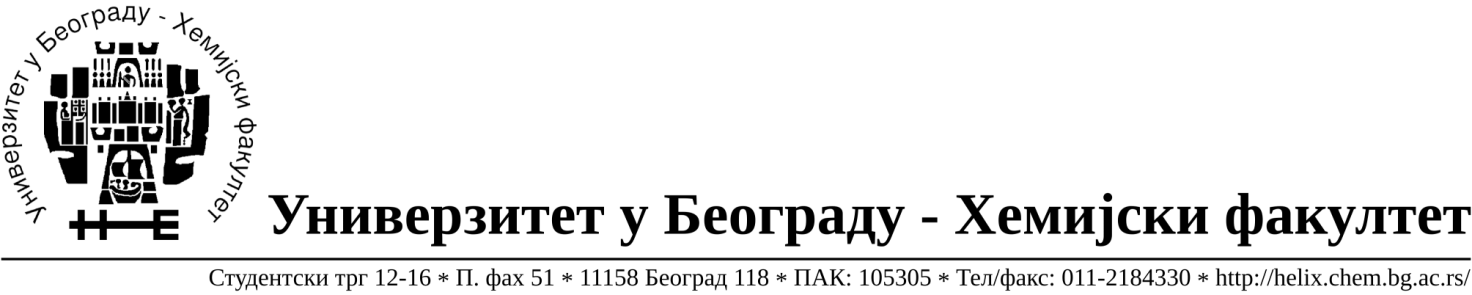 Na zahtev( pitanje) potencijalnih ponuđača, ovim putem dostavljamo traženo pojašnjenje             ( odgovor) u vezi javne nabavke male vrednosti dobara- nabavka računarske opreme, broj 17/14. Pitanje:-  Partija 1.- PC Desktop računar-Da li je potrebno ponuditi brand name računar ili sklopljen desktop računar?Odgovor: Za partiju „Partiju 1.- PC Desktop računar“ potreban je sklopljeni drsktop računar.У Београду, 07.07.2014.године.